ՀավելվածԿապան համայնքի ավագանու24․03․2022թ․ Թիվ 53 որոշման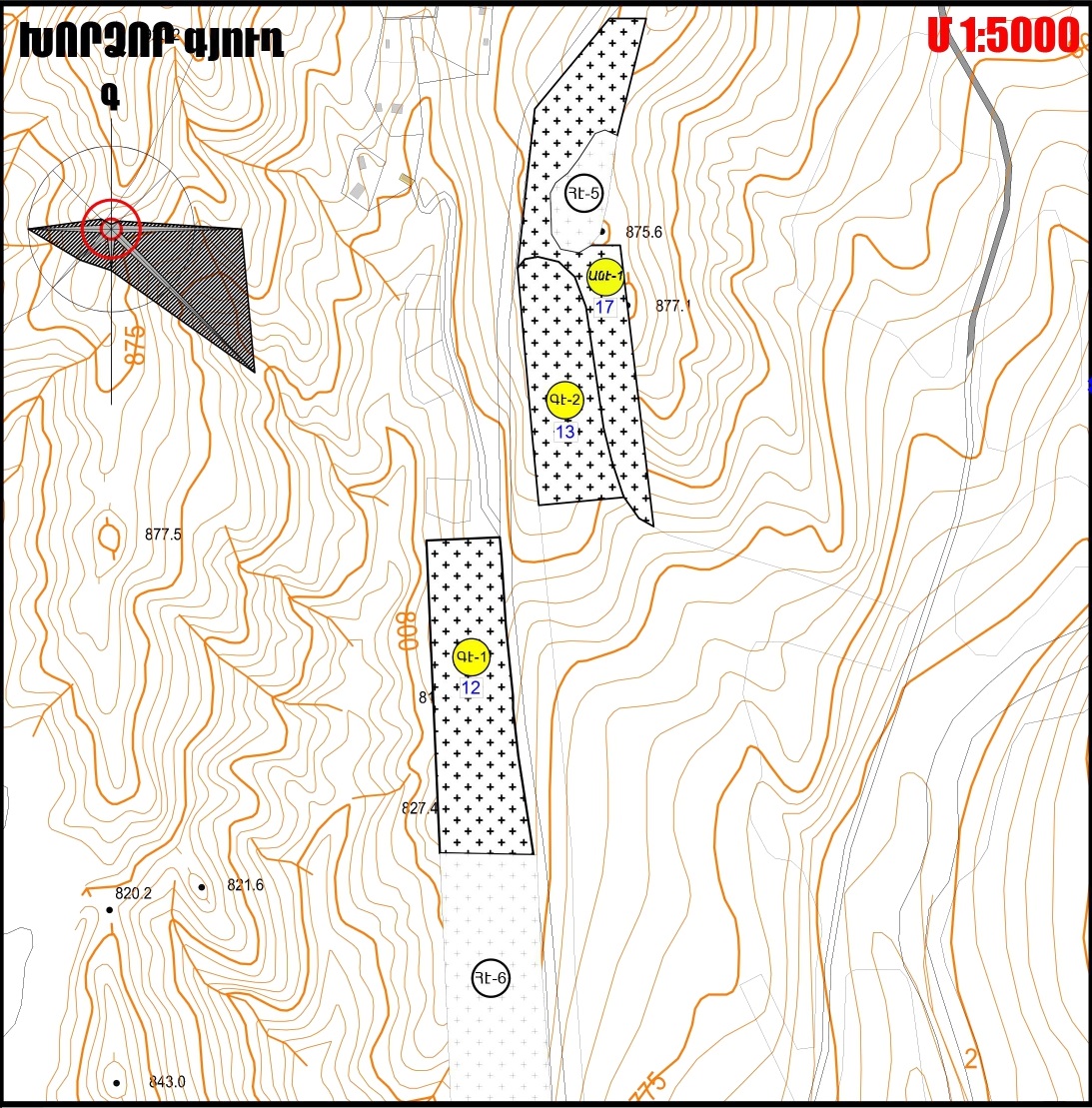                    Աշխատակազմի քարտուղար                              Ն․ ՇահնազարյանՀավելվածԿապան համայնքի ավագանու24․03․2022թ․ Թիվ 54 որոշման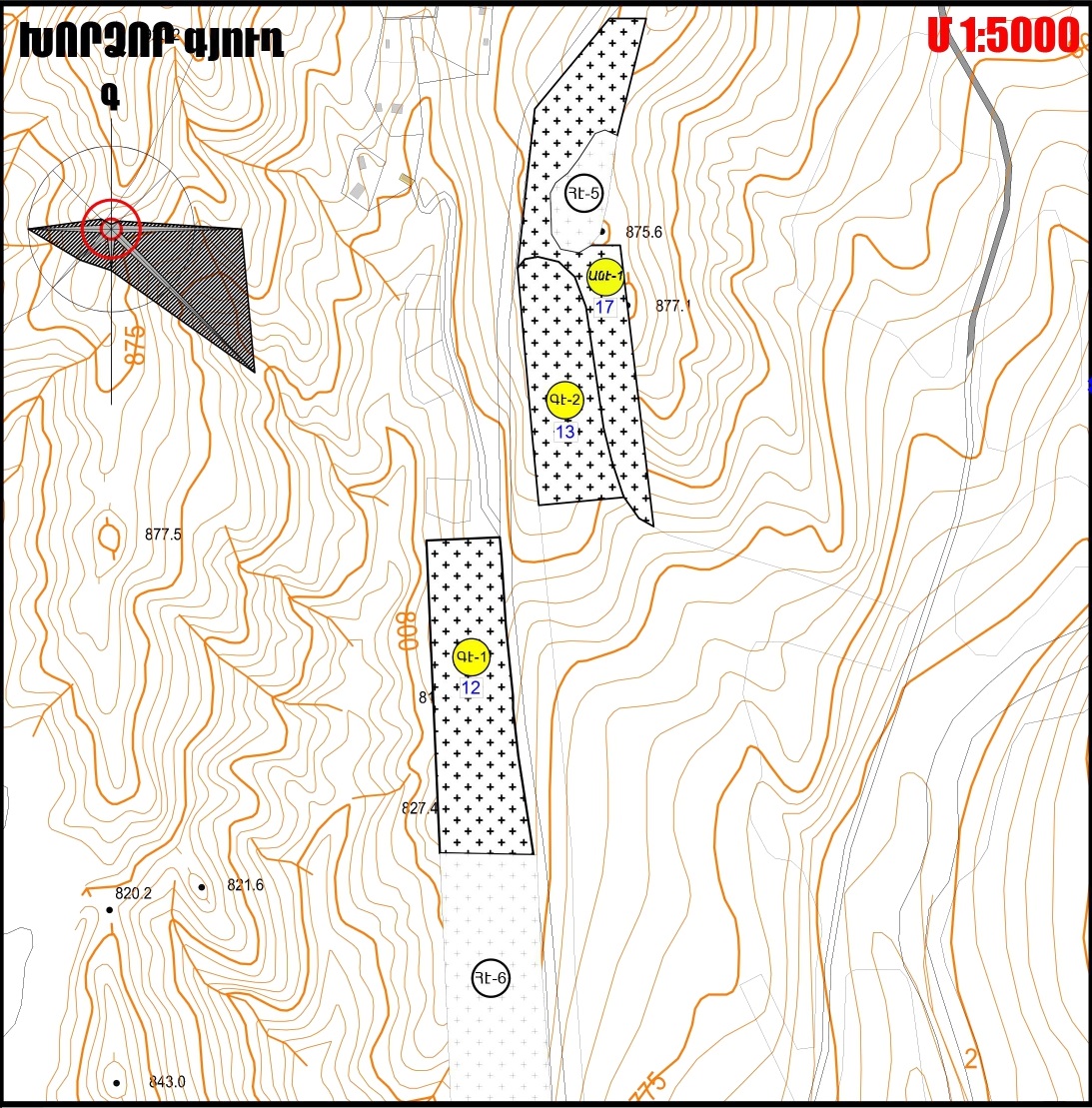                    Աշխատակազմի քարտուղար                              Ն․ Շահնազարյան